Маршрутный лист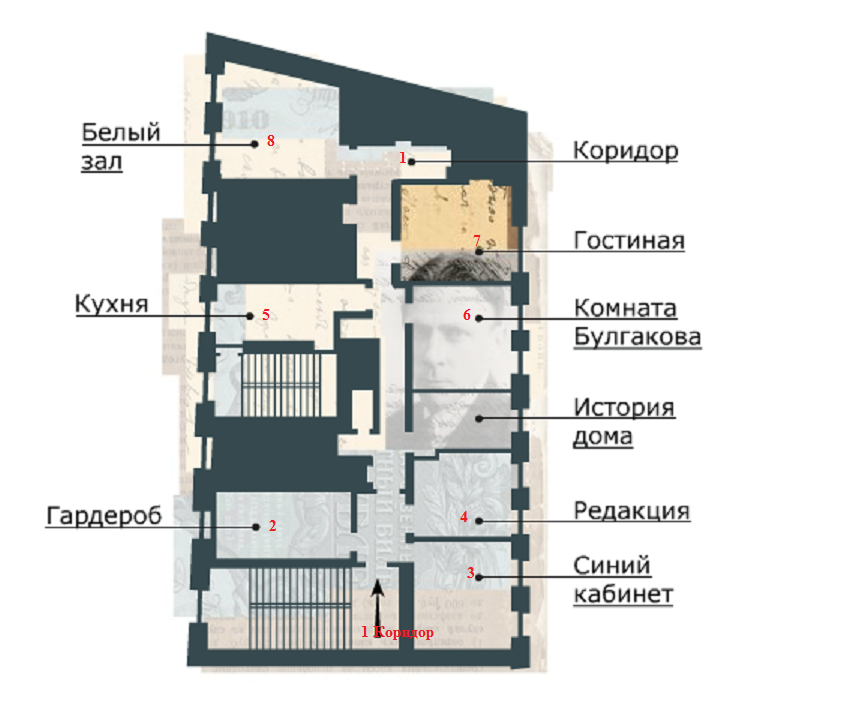 1 – Проход по Коридору, осмотр экспонатов2 – осмотр Гардероба3 – остановка в Синем кабинете4 – осмотр Редакции5 – исследование экспонатов Кухни6 – осмотр Комнаты Булгакова7 – осмотр Гостиной8 – осмотр Белого зала